 Community Farm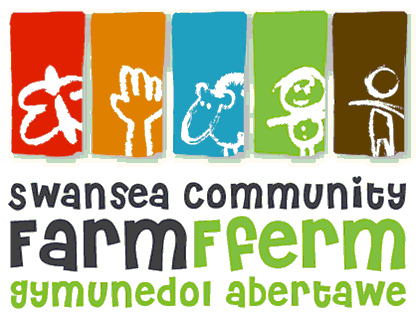 Equality and Diversity Monitoring FormSwansea Community Farm aims to ensure that no job applicant nor employee receives less favourable treatment on the grounds of age, disability, gender reassignment, marriage and civil partnership, pregnancy and maternity, race, religion or belief, sex, or sexual orientation. The following information will be treated as confidential and will be separated on receipt and before consideration of candidates takes place. In order to ensure that these policies are carried out and for no other purpose, all candidates are asked to complete this form. Completion of this form, however, is entirely voluntary.GenderMan  	 Woman     	Intersex  	Non-binary  	Prefer not to say  If you prefer to use your own term, please specify here …………………….Ethnic origin These categories are based on the Census 2011 categories and recommended by the Commission for Racial Equality.  Prefer not to sayAsian, Asian British,  Asian / Asian British  Bangladeshi	 Chinese Indian	 Pakistani	 Other Asian background (specify if you wish):      White 	 British	 English	 Gypsy or Irish Traveller  Irish 	 Scottish	 Welsh	 Other White background (specify if you wish):      	Black, Black British, Black English, Black Scottish, or Black Welsh African	 Caribbean 				 Other Black background (specify if you wish):       Mixed  White and Asian	 White and Black African	 White and Black Caribbean	 White and Chinese	 Other mixed background (specify if you wish):      	